Plenarsitzungsdokument<NoDocSe>A9-0257/2020</NoDocSe><Date>{11/12/2020}11.12.2020</Date><RefProcLect>***I</RefProcLect><TitreType>BERICHT</TitreType><Titre>über den Vorschlag für eine Richtlinie des Europäischen Parlaments und des Rates zur Festlegung einheitlicher Regeln für die Bestellung von Vertretern zu Zwecken der Beweiserhebung in Strafverfahren</Titre><DocRef>(COM(2018)0226 – C8-0154/2018 – 2018/0107(COD))</DocRef><Commission>{LIBE}Ausschuss für bürgerliche Freiheiten, Justiz und Inneres</Commission>Berichterstatterin: <Depute>Birgit Sippel</Depute>INHALTSeiteENTWURF EINER LEGISLATIVEN ENTSCHLIESSUNG DES EUROPÄISCHEN PARLAMENTS	5BEGRÜNDUNG	6VERFAHREN DES FEDERFÜHRENDEN AUSSCHUSSES	7NAMENTLICHE SCHLUSSABSTIMMUNG IM FEDERFÜHRENDEN AUSSCHUSS	8ENTWURF EINER LEGISLATIVEN ENTSCHLIESSUNG DES EUROPÄISCHEN PARLAMENTSzu dem Vorschlag für eine Richtlinie des Europäischen Parlaments und des Rates zur Festlegung einheitlicher Regeln für die Bestellung von Vertretern zu Zwecken der Beweiserhebung in Strafverfahren(COM(2018)0226 – C8-0154/2018 – 2018/0107(COD))(Ordentliches Gesetzgebungsverfahren: erste Lesung)Das Europäische Parlament,–	unter Hinweis auf den Vorschlag der Kommission an das Europäische Parlament und den Rat (COM(2018)0226),–	gestützt auf Artikel 294 Absatz 2 und die Artikel 53 und 62 des Vertrags über die Arbeitsweise der Europäischen Union, auf deren Grundlage ihm der Vorschlag der Kommission unterbreitet wurde (C8-0154/2018),–	gestützt auf Artikel 294 Absatz 3 des Vertrags über die Arbeitsweise der Europäischen Union,–	gestützt auf Artikel 59 seiner Geschäftsordnung,–	unter Hinweis auf den Bericht des Ausschusses für bürgerliche Freiheiten, Justiz und Inneres (A9-0257/2020),1.	lehnt den Vorschlag der Kommission ab;2.	fordert die Kommission auf, ihren Vorschlag zurückzuziehen;3.	beauftragt seinen Präsidenten, den Standpunkt des Parlaments dem Rat und der Kommission sowie den nationalen Parlamenten zu übermitteln.BEGRÜNDUNGDie Kommission hat zwei Instrumente vorgeschlagen: die Verordnung über Europäische Herausgabeanordnungen und Sicherungsanordnungen für elektronische Beweismittel in Strafsachen (2018/0108(COD)) und die Richtlinie zur Festlegung einheitlicher Regeln für die Bestellung von Vertretern zu Zwecken der Beweiserhebung in Strafverfahren (2018/0107(COD)). Es besteht jedoch eine Diskrepanz zwischen diesen beiden Instrumenten. Durch die vorgeschlagene Richtlinie wären alle EU-Mitgliedstaaten – auch diejenigen, die sich nicht an den Rechtsinstrumenten nach Titel V Kapitel 4 des Vertrags über die Arbeitsweise der Europäischen Union beteiligen – verpflichtet, einen Vertreter zu bestellen. Zudem zielt der Vorschlag der Kommission offenbar darauf ab, einen solchen Vertreter nicht nur für die Zwecke der vorgeschlagenen Verordnung einzuführen, sondern ihn auch für weitere künftige Instrumente zu nutzen. Aus diesem Grund schießt die vorgeschlagene Richtlinie über ihr Ziel hinaus und wirft schwerwiegende Probleme im Zusammenhang mit ihrer Rechtsgrundlage – den Artikeln 53 und 62 AEUV – auf. Folglich sollten nur die Mitgliedstaaten, die sich an der vorgeschlagenen Verordnung beteiligen, zur Bestellung eines Vertreters verpflichtet sein. Die einschlägigen Inhalte der vorgeschlagenen Richtlinie wurden deshalb als flankierende Maßnahme zu den Instrumenten für die gegenseitige Anerkennung nach Artikel 82 AEUV direkt in die vorgeschlagene Verordnung aufgenommen.VERFAHREN DES FEDERFÜHRENDEN AUSSCHUSSESNAMENTLICHE SCHLUSSABSTIMMUNG IM FEDERFÜHRENDEN AUSSCHUSSErklärung der benutzten Zeichen:+	:	dafür-	:	dagegen0	:	EnthaltungEuropäisches Parlament2019-2024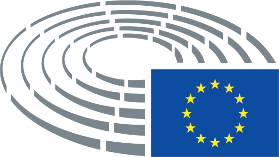 Erklärung der benutzten Zeichen	*	Anhörungsverfahren	***	Zustimmungsverfahren	***I	Ordentliches Gesetzgebungsverfahren (erste Lesung)	***II	Ordentliches Gesetzgebungsverfahren (zweite Lesung)	***III	Ordentliches Gesetzgebungsverfahren (dritte Lesung)(Die Angabe des Verfahrens beruht auf der im Entwurf eines Rechtsakts vorgeschlagenen Rechtsgrundlage.)Änderungsanträge zu einem Entwurf eines RechtsaktsÄnderungsanträge des Parlaments in SpaltenformStreichungen werden durch Fett- und Kursivdruck in der linken Spalte gekennzeichnet. Textänderungen werden durch Fett- und Kursivdruck in beiden Spalten gekennzeichnet. Neuer Text wird durch Fett- und Kursivdruck in der rechten Spalte gekennzeichnet.Aus der ersten und der zweiten Zeile des Kopftextes zu jedem der Änderungsanträge ist der betroffene Abschnitt des zu prüfenden Entwurfs eines Rechtsakts ersichtlich. Wenn sich ein Änderungsantrag auf einen bestehenden Rechtsakt bezieht, der durch den Entwurf eines Rechtsakts geändert werden soll, umfasst der Kopftext auch eine dritte und eine vierte Zeile, in der der bestehende Rechtsakt bzw. die von der Änderung betroffene Bestimmung des bestehenden Rechtsakts angegeben werden.Änderungsanträge des Parlaments in Form eines konsolidierten TextesNeue Textteile sind durch Fett- und Kursivdruck gekennzeichnet. Auf Textteile, die entfallen, wird mit dem Symbol ▌hingewiesen oder diese Textteile erscheinen durchgestrichen. Textänderungen werden gekennzeichnet, indem der neue Text in Fett- und Kursivdruck steht und der bisherige Text gelöscht oder durchgestrichen wird.Rein technische Änderungen, die von den Dienststellen im Hinblick auf die Erstellung des endgültigen Textes vorgenommen werden, werden allerdings nicht gekennzeichnet.TitelEinheitliche Regeln für die Bestellung von Vertretern zu Zwecken der Beweiserhebung in StrafverfahrenEinheitliche Regeln für die Bestellung von Vertretern zu Zwecken der Beweiserhebung in StrafverfahrenEinheitliche Regeln für die Bestellung von Vertretern zu Zwecken der Beweiserhebung in StrafverfahrenEinheitliche Regeln für die Bestellung von Vertretern zu Zwecken der Beweiserhebung in StrafverfahrenBezugsdokumente – VerfahrensnummerCOM(2018)0226 – C8-0154/2018 – 2018/0107(COD)COM(2018)0226 – C8-0154/2018 – 2018/0107(COD)COM(2018)0226 – C8-0154/2018 – 2018/0107(COD)COM(2018)0226 – C8-0154/2018 – 2018/0107(COD)Datum der Übermittlung an das EP17.4.2018Federführender Ausschuss Datum der Bekanntgabe im PlenumLIBE31.5.2018Mitberatende Ausschüsse Datum der Bekanntgabe im PlenumIMCO31.5.2018Nicht abgegebene Stellungnahme(n) Datum des BeschlussesIMCO16.5.2018Berichterstatterin Datum der BenennungBirgit Sippel4.9.2019Prüfung im Ausschuss11.11.201928.1.20207.12.2020Datum der Annahme7.12.2020Ergebnis der Schlussabstimmung+:–:0:543754375437Zum Zeitpunkt der Schlussabstimmung anwesende MitgliederMagdalena Adamowicz, Konstantinos Arvanitis, Malik Azmani, Katarina Barley, Pernando Barrena Arza, Pietro Bartolo, Nicolas Bay, Vladimír Bilčík, Vasile Blaga, Ioan-Rareş Bogdan, Patrick Breyer, Saskia Bricmont, Jorge Buxadé Villalba, Damien Carême, Anna Júlia Donáth, Lena Düpont, Cornelia Ernst, Nicolaus Fest, Jean-Paul Garraud, Maria Grapini, Sylvie Guillaume, Andrzej Halicki, Evin Incir, Sophia in ‘t Veld, Patryk Jaki, Lívia Járóka, Marina Kaljurand, Assita Kanko, Fabienne Keller, Peter Kofod, Łukasz Kohut, Moritz Körner, Alice Kuhnke, Jeroen Lenaers, Juan Fernando López Aguilar, Nuno Melo, Roberta Metsola, Nadine Morano, Javier Moreno Sánchez, Maite Pagazaurtundúa, Nicola Procaccini, Emil Radev, Paulo Rangel, Ralf Seekatz, Michal Šimečka, Birgit Sippel, Martin Sonneborn, Tineke Strik, Ramona Strugariu, Annalisa Tardino, Tomas Tobé, Milan Uhrík, Tom Vandendriessche, Bettina Vollath, Javier ZarzalejosMagdalena Adamowicz, Konstantinos Arvanitis, Malik Azmani, Katarina Barley, Pernando Barrena Arza, Pietro Bartolo, Nicolas Bay, Vladimír Bilčík, Vasile Blaga, Ioan-Rareş Bogdan, Patrick Breyer, Saskia Bricmont, Jorge Buxadé Villalba, Damien Carême, Anna Júlia Donáth, Lena Düpont, Cornelia Ernst, Nicolaus Fest, Jean-Paul Garraud, Maria Grapini, Sylvie Guillaume, Andrzej Halicki, Evin Incir, Sophia in ‘t Veld, Patryk Jaki, Lívia Járóka, Marina Kaljurand, Assita Kanko, Fabienne Keller, Peter Kofod, Łukasz Kohut, Moritz Körner, Alice Kuhnke, Jeroen Lenaers, Juan Fernando López Aguilar, Nuno Melo, Roberta Metsola, Nadine Morano, Javier Moreno Sánchez, Maite Pagazaurtundúa, Nicola Procaccini, Emil Radev, Paulo Rangel, Ralf Seekatz, Michal Šimečka, Birgit Sippel, Martin Sonneborn, Tineke Strik, Ramona Strugariu, Annalisa Tardino, Tomas Tobé, Milan Uhrík, Tom Vandendriessche, Bettina Vollath, Javier ZarzalejosMagdalena Adamowicz, Konstantinos Arvanitis, Malik Azmani, Katarina Barley, Pernando Barrena Arza, Pietro Bartolo, Nicolas Bay, Vladimír Bilčík, Vasile Blaga, Ioan-Rareş Bogdan, Patrick Breyer, Saskia Bricmont, Jorge Buxadé Villalba, Damien Carême, Anna Júlia Donáth, Lena Düpont, Cornelia Ernst, Nicolaus Fest, Jean-Paul Garraud, Maria Grapini, Sylvie Guillaume, Andrzej Halicki, Evin Incir, Sophia in ‘t Veld, Patryk Jaki, Lívia Járóka, Marina Kaljurand, Assita Kanko, Fabienne Keller, Peter Kofod, Łukasz Kohut, Moritz Körner, Alice Kuhnke, Jeroen Lenaers, Juan Fernando López Aguilar, Nuno Melo, Roberta Metsola, Nadine Morano, Javier Moreno Sánchez, Maite Pagazaurtundúa, Nicola Procaccini, Emil Radev, Paulo Rangel, Ralf Seekatz, Michal Šimečka, Birgit Sippel, Martin Sonneborn, Tineke Strik, Ramona Strugariu, Annalisa Tardino, Tomas Tobé, Milan Uhrík, Tom Vandendriessche, Bettina Vollath, Javier ZarzalejosMagdalena Adamowicz, Konstantinos Arvanitis, Malik Azmani, Katarina Barley, Pernando Barrena Arza, Pietro Bartolo, Nicolas Bay, Vladimír Bilčík, Vasile Blaga, Ioan-Rareş Bogdan, Patrick Breyer, Saskia Bricmont, Jorge Buxadé Villalba, Damien Carême, Anna Júlia Donáth, Lena Düpont, Cornelia Ernst, Nicolaus Fest, Jean-Paul Garraud, Maria Grapini, Sylvie Guillaume, Andrzej Halicki, Evin Incir, Sophia in ‘t Veld, Patryk Jaki, Lívia Járóka, Marina Kaljurand, Assita Kanko, Fabienne Keller, Peter Kofod, Łukasz Kohut, Moritz Körner, Alice Kuhnke, Jeroen Lenaers, Juan Fernando López Aguilar, Nuno Melo, Roberta Metsola, Nadine Morano, Javier Moreno Sánchez, Maite Pagazaurtundúa, Nicola Procaccini, Emil Radev, Paulo Rangel, Ralf Seekatz, Michal Šimečka, Birgit Sippel, Martin Sonneborn, Tineke Strik, Ramona Strugariu, Annalisa Tardino, Tomas Tobé, Milan Uhrík, Tom Vandendriessche, Bettina Vollath, Javier ZarzalejosZum Zeitpunkt der Schlussabstimmung anwesende StellvertreterDelara Burkhardt, Andor Deli, Leopoldo López Gil, Kostas Papadakis, Anne-Sophie Pelletier, Rob Rooken, Domènec Ruiz Devesa, Hilde Vautmans, Petar VitanovDelara Burkhardt, Andor Deli, Leopoldo López Gil, Kostas Papadakis, Anne-Sophie Pelletier, Rob Rooken, Domènec Ruiz Devesa, Hilde Vautmans, Petar VitanovDelara Burkhardt, Andor Deli, Leopoldo López Gil, Kostas Papadakis, Anne-Sophie Pelletier, Rob Rooken, Domènec Ruiz Devesa, Hilde Vautmans, Petar VitanovDelara Burkhardt, Andor Deli, Leopoldo López Gil, Kostas Papadakis, Anne-Sophie Pelletier, Rob Rooken, Domènec Ruiz Devesa, Hilde Vautmans, Petar VitanovDatum der Einreichung11.12.202011.12.202011.12.202011.12.202054+PPEMagdalena Adamowicz, Vladimír Bilčík, Vasile Blaga, Ioan-Rareş Bogdan, Andor Deli, Lena Düpont, Andrzej Halicki, Lívia Járóka, Jeroen Lenaers, Leopoldo López Gil, Nuno Melo, Roberta Metsola, Nadine Morano, Emil Radev, Paulo Rangel, Ralf Seekatz, Tomas Tobé, Javier ZarzalejosS&DKatarina Barley, Pietro Bartolo, Delara Burkhardt, Maria Grapini, Sylvie Guillaume, Evin Incir, Marina Kaljurand, Łukasz Kohut, Juan Fernando López Aguilar, Javier Moreno Sánchez, Domènec Ruiz Devesa, Birgit Sippel, Petar Vitanov, Bettina VollathRENEWMalik Azmani, Anna Júlia Donáth, Sophia In 'T Veld, Fabienne Keller, Moritz Körner, Maite Pagazaurtundúa, Michal Šimečka, Ramona Strugariu, Hilde VautmansGREENS/EFAPatrick Breyer, Saskia Bricmont, Damien Carême, Alice Kuhnke, Tineke StrikECRJorge Buxadé Villalba, Assita KankoEUL/NGLKonstantinos Arvanitis, Pernando Barrena Arza, Cornelia Ernst, Anne-Sophie PelletierNIMartin Sonneborn, Milan Uhrík3-ECRPatryk Jaki, Rob RookenNIKostas Papadakis70IDNicolas Bay, Nicolaus Fest, Jean-Paul Garraud, Peter Kofod, Annalisa Tardino, Tom VandendriesscheECRNicola Procaccini